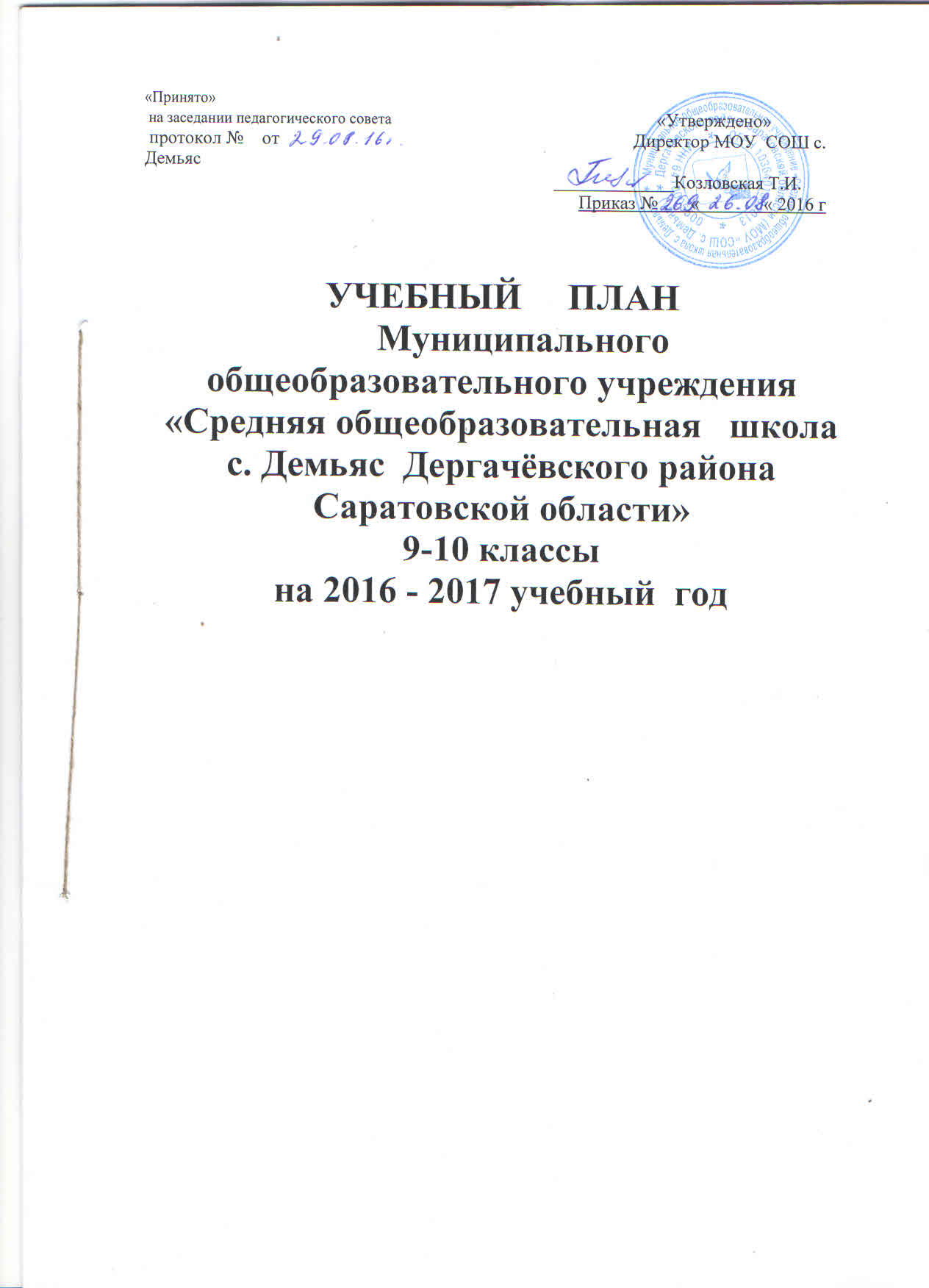 Пояснительная записка  к учебному   плану МОУ  СОШ с. Демьяс    на  2016 - 2017 учебный год (9-10 класс)Общие   положения 1.1.Учебный  план МОУ  СОШ с.Демьяс является нормативным документом, определяющим распределение учебного времени, отводимого на изучение различных учебных предметов по инвариантной и вариативной части, максимальный объем обязательной нагрузки обучающихся, нормативы финансирования.1.2. Учебный план  СОШ с. Демьяс на 2016-2017 учебный год  разработан в преемственности с планом 2015–2016 учебного года, с учетом следующих документов: Закона Российской Федерации №273-ФЗ от 29 декабря 2012 года «Об образовании в Российской Федерации»;Федерального базисного учебного плана (утвержден приказом Минобразования России от 09.03.2004 г. № 1312 «Об утверждении федерального базисного учебного плана и примерных учебных планов для образовательных учреждений Российской Федерации, реализующих программы общего образования») с изменениями (утверждены приказами Минобрнауки России от 20.08.2008 г. № 241, 30.08.2010 г. № 889, 03.06.2011 г. № 1994, 01.02.2012 г. № 74);санитарно-эпидемиологические правила и нормативы СанПиН 2.4.2.2821-10 «Санитарно-эпидемиологические требования к условиям и организации обучения в общеобразовательных учреждениях», утвержденными постановлением Главного государственного санитарного врача Российской Федерации от 29.12.2010 г. № 189, зарегистрированным в Минюсте России 03.03.2011, регистрационный номер 19993;регионального базисного учебного плана (утвержден приказом министерства образования Саратовской области от 6.12.2004 г. № 1089 «Об утверждении регионального базисного учебного плана и примерных учебных планов для образовательных учреждений Саратовской области, реализующих программы общего образования») с изменениями (утверждены приказами министерства образования Саратовской области от 27.04.2011 г. № 1206, от 06.04.2012 г. № 1139);нормативных правовых актов министерства образования Саратовской области, регламентирующие деятельность образовательных  организаций региона;Устава  МОУ  СОШ с. Демьяс.1.3. Содержание и структура учебного плана определяются требованиями государственных образовательных стандартов, целями   образовательного учреждения, согласно Устава  МОУ  СОШ с. Демьяс, а также задачами деятельности школы на 2016-2017 учебный год,  сформулированными в годовом плане работы.1.4. Учебный план составлен для  основного общего образования - 9 класс; для  среднего общего образование 10 класс.1.5. МОУ  СОШ с. Демьяс  в 2016-2017 учебном году работает в следующем режиме: основная и средняя школа обучается по 6-дневной рабочей неделе с продолжительностью урока 45 минут.  Учебный год - 34 учебные недели.			Обязательная недельная нагрузка обучающихся школы соответствует нормам, определенных СанПиН  2.4.2.2821-10  и составляет по классам:               9-й класс  –  36 часов;              10-й класс  –  37 часов;1.6. Учебный  план включает две части: инвариантную и вариативную.    Наполняемость инвариантной части определена базисным учебным планом и включает федеральный компонент. Инвариантная часть составлена с учетом сохранения единства образовательного пространства РФ, чтобы ученик мог чувствовать себя комфортно при переходе из школы в любой тип образовательного учреждения. Вариативная часть включает дисциплины регионального компонента и компонента образовательного учреждения (БУП-2004г.), часы которого используются на ведение предметов по выбору,  предпрофильную подготовку в 9 классе, изучение  элективных учебных предметов по выбору в 10 классе.1.7. Организация  внеучебной  деятельности         Дополнительные образовательные программы:- углубляют и расширяют знания  обучающихся  по основным  предметам; - делают школьное обучение личностно-значимым для многих  обучающихся; - стимулируют учебно-исследовательскую активность школьников; - повышают мотивацию к обучению по ряду общеобразовательных курсов.    Дополнительное образование оказывает существенное воспитательное воздействие на обучающихся: оно способствует возникновению у ребенка потребности в саморазвитии, формирует у него готовность и привычку к творческой деятельности, повышает его собственную самооценку и его статус в глазах сверстников, педагогов, родителей.      Направления работы следующие:1.    Спортивно-оздоровительное2. Художественно-эстетическое3. Военно-патриотическое4.Научно-познавательное5. Общественно- полезная деятельность6.Индивидуально-консультационная деятельность.                     2. Учебный   план  3 уровня общего образования(5, 6, 7, 8  классы  обучаются в условиях реализации ФГОС ООО. Учебный план прилагается)2.1. Обучение  в  9  классе ведется по БУП-2004.2.2. Инвариантная часть учебного плана соответствует требованиям, устанавливаемым базисным учебным планом для образовательных учреждений, реализующих программы общего образования.  2.3. Учебный план 9-ого класса составлен на основе регионального учебного плана 2004 года. 9-й класс осуществляет обучение в рамках  введения предпрофильной подготовки. Часы вариативного блока в 9 классе распределяются следующим образом: а) 3 часа на дисциплины регионального компонента: 1 час/нед ОБЖ,  1 час/нед –ОЗОЖ, 1 час/нед.- Экология. б) компонент образовательного учреждения - 3 часа, отдан на осуществление предпрофильной подготовки, реализуемой по следующей модели: куры психолого-педагогического сопровождения -  3 курса в  I  четверти;  краткосрочные элективные курсы  по  выбору – II – IV четверть (всего – 102 часа/год).	 Преподавание элективных  курсов осуществляется по программам, утвержденным решением экспертного научно-методического совета при Министерстве образования Саратовской области (Приложение к письму  министерства	образования	Саратовской	области от 04.07.2016 №01-26-/4543. Обучающимся  9 класса предлагаются для выбора  следующие элективные курсы:Сведения о кадровом обеспечении преподавания предметов предпрофильной подготовки3.   Внеучебная  деятельность 3 уровня  обученияСпортивно-оздоровительное – 2 часа, секция «Волейбол»; кружок «Юный  помощник  полиции»;Консультации – 6 часов.3. Учебный  план 4 уровня общего образования3.1 Учебный  план  для универсального обучения  10-го классаУчебный  план 10-го класса включает в себя инвариантную и вариативную части.    В инвариантную часть входят базовые учебные предметы, обязательные для  универсального обучения  обучающихся 10 класса:  25  часов.   В рамках подготовки к итоговой аттестации в форме ЕГЭ за счет часов регионального компонента (2 часа) ведутся следующие предметы:  математика - 1 час, русский язык - 1 час.     Исходя из образовательных запросов обучающихся и их родителей учебный план дополнен  профильным  учебным  предметом:  история –  4 часа. Часы компонента образовательного учреждения использованы для изучения элективных учебных предметов  по выбору обучающихся 10 класса: 3.2. Внеучебная  деятельность  4 уровня образования         Спортивно-оздоровительное – 2 часа, секция «Волейбол»;   Научное общество обучающихся  – 1 час;   Консультации –  4 часа.4. Промежуточная аттестация        С целью установления фактического уровня  знаний обучающихся, а также с целью контроля выполнения учебных программ,   образовательной  программой установлена  промежуточная аттестация  в 10  классе, которая  проводится    в период с 15 по 30 мая  в следующих формах: Учебный    план  9 класса  МОУ  СОШ  с. Демьясна  2016 -2017  учебный  год,  в котором  осуществляется  предпрофильная  подготовкаУчебный  план МОУ   СОШ  с. Демьяс  на 2016 -2017  учебный год   для  универсального обучения  10 класса «Принято»  на заседании педагогического совета                                              	     «Утверждено» протокол №    от                                                            		Директор МОУ  СОШ с. Демьяс                                                                                         _____________Козловская Т.И.Приказ №       «              « 2016 г                                                                                                                               УЧЕБНЫЙ     ПЛАНМуниципального общеобразовательного учреждения «Средняя общеобразовательная   школас. Демьяс  Дергачёвского района Саратовской области» 9-10 классына 2016 - 2017 учебный  год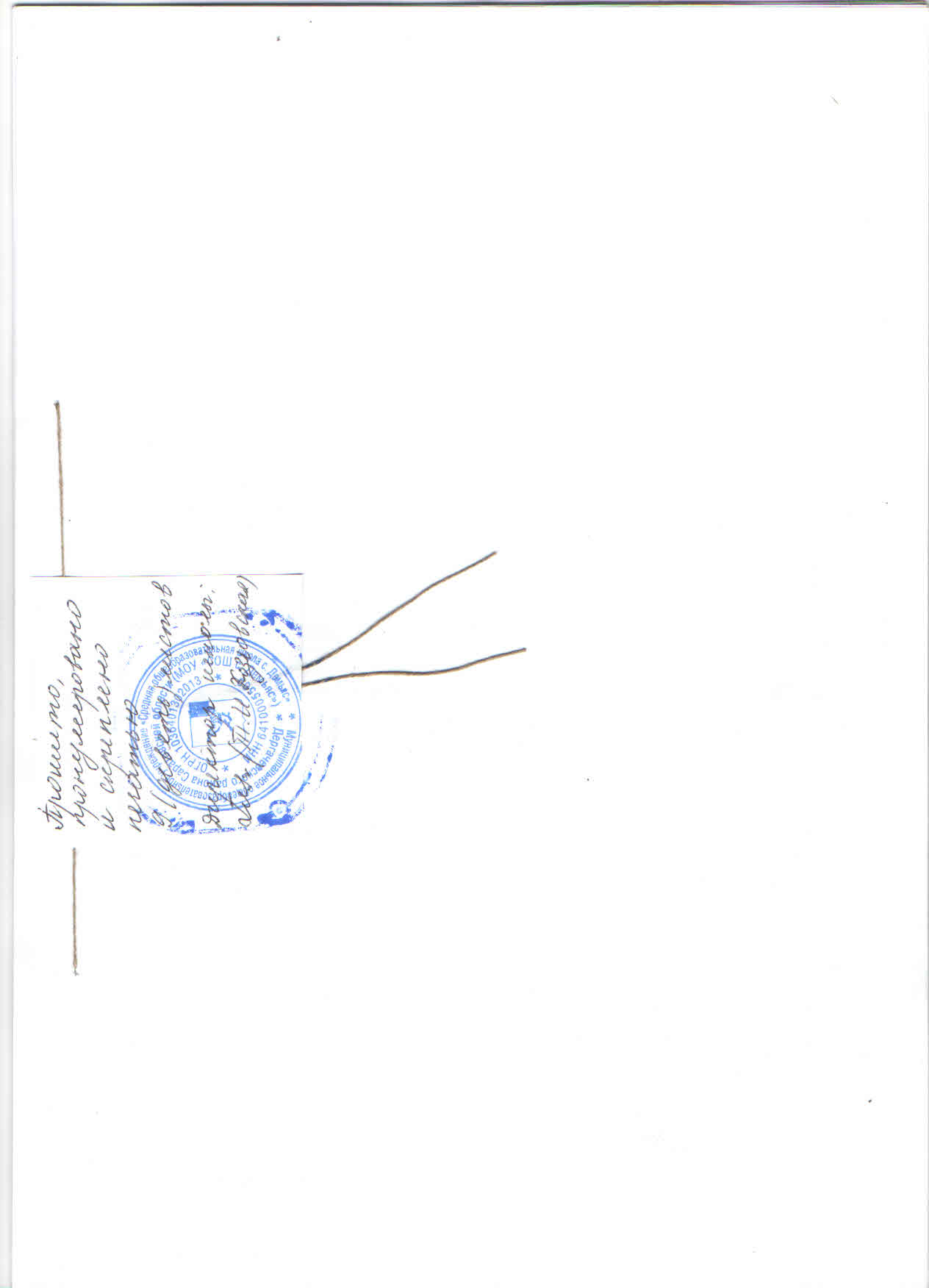 №п/пПредметНазвание курсаАвторДлит.курса№приказаФ.И.О учителя, преподающего курс1Психолого- педагогическое сопровождениеФормула будущей профессииАношкина Ю.Ю., Щеглова О. В.Юрасова Ю. В.3 часаПисьмо МО Саратовской области от 04.07.2016 г. №01-26-/4543Батырева Л.В.2Психолого- педагогическое сопровождениеВ поисках своего призванияЛисюткина  И.С.3 часаПисьмо МО Саратовской области от 04.07.2016 г. №01-26-/4543Холодцова Г.В.3Психолого- педагогическое сопровождениеПредпрофильная диагностика и подготовка учащихся к успешному профессиональному самоопределениюКозлова  О. И.3 часаПисьмо МО Саратовской области от 04.07.2016 г. №01-26-/4543Батырева Л.В.4Обществознание Основы правовых знанийВоеводина Л.А.12 час.Письмо МО Саратовской области от 04.07.2016 г. №01-26-/4543Ступак В.Е.5Русский языкКультура речиИсаева Э. И.8 час.Письмо МО Саратовской области от 04.07.2016 г. №01-26-/4543Ступак Т.С.6Русский языкВыразительные средства синтаксисаКупцова Е. Ю.8 час.Письмо МО Саратовской области от 04.07.2016 г. №01-26-/4543Ступак Т.С.7ЛитератураЖанры школьных сочиненийОрлова О. П.Смирнова В. В.12 час.Письмо МО Саратовской области от 04.07.2016 г. №01-26-/4543Ступак Т.С.8МатематикаРавновеликие и равносторонние многоугольникиКорнеева А. О.12 час.Письмо МО Саратовской области от 04.07.2016 г. №01-26-/4543Телешева Г.Л.9Математика Элементы математической логикиЕвстифеева Т. В.8 час.Письмо МО Саратовской области от 04.07.2016 г. №01-26-/4543Телешева Г.Л.10ИсторияИстория Саратовского краяТурманов В. В.12 час.Письмо МО Саратовской области от Ступак В.Е.11ГеографияМир профессий в географииКирста В. Т.8 часПисьмо МО Саратовской области от 04.07.2016 г. №01-26-/4543Козловская Т.И.12География Путешествуем по городам Саратовской областиЛукьянова Л. А.12 час.Письмо МО Саратовской области от 04.07.2016 г. №01-26-/4543Козловская Т.И.13БиологияЖивые организмы – спутники человекаЗадорова Н. В.12 час.Письмо МО Саратовской области от 04.07.2016 г. №01-26-/4543Тюлебергинова В.А.14Биология 03 на домуКузнецова  А.8 час.Письмо МО Саратовской области от 04.07.2016 г. №01-26-/4543Тюлебергинова В.А.15ХимияХимия вокруг насВалиахметова Г. Я.8 час.Письмо МО Саратовской области от 04.07.2016 г. №01-26-/4543Козловская Т.В.16ТехнологияПо  одёжке встречаютКолоскова Е. В.Преображенская Е. В.12 час.Письмо МО Саратовской области от 04.07.2016 г. №01-26-/454317Химия Вещества вокруг насАрхипова Т.М.8 час.Письмо МО Саратовской области от 04.07.2016 г. №01-26-/454318ИсторияИстория военного искусстваРазин Е.А.12Письмо МО Саратовской области от 04.07.2016 г. №01-26-/454319НемецкийGuten Tag!Вяльшина Н.Н.12Письмо МО Саратовской области от 04.07.2016 г. №01-26-/454320Математика Решение задач с экономическим содержаниемЦаплина О.В.12Письмо МО Саратовской области от 04.07.2016 г. №01-26-/454321Физика Электрические помощники в бытуБоровик О.П.10Письмо МО Саратовской области от 04.07.2016 г. №01-26-/4543КлассПредметФИО педагогаОснование преподавания (курсовая подготовка, специальность по образованию)9математикаТелешева Галина ЛьвовнаУчитель математики9Русский языкСтупак Татьяна СергеевнаУчитель русского языка и литературы9ОбществознаниеСтупак В.Е.Учитель истории и обществознания9Информационная средаБатырева Лариса Владимировна, Холодцова Галина ВикторовнаСоциальный педагогУчитель русского языка, кл. руков.9БиологияТюлебергинова  Валентина АлександровнаУчитель биологии9ГеографияКозловская Татьяна ИвановнаУчитель географии9ФизикаБатырева Лариса ВладимировнаУчитель физики№Учебный предметНазвание элективного предметаавторРекомендован1Русский язык10 классОсновы редактирования 1 час/нед;  34 часаСуходольская С.Л.МОУ «СОШ № 15»
г. ЭнгельсаПисьмо МО Саратовской области от 04.07.2016 г. №01-26-/45432Право10 классВведение в право. Государственное право 0,5 час/нед; 17 часовКаменчук И.Л. ГОУ ДПО
«СарИПКиПРО»Письмо МО Саратовской области от 04.07.2016 г. №01-26-/45433ФизикаФизика в примерах и задачах для 10 класса.1 час/нед;  34 часаСтюхина Т.П.Методический
кабинет Балашовского Управления образованиемПисьмо МО Саратовской области от 04.07.2016 г. №01-26-/45434Экономика Основы потребительской культуры0,5 час/нед;  17 часовСимоненко В.Д. и дрУчебное пособие.М.Вита-Пресс. 2009Письмо МО Саратовской области от 04.07.2016 г. №01-26-/45434ЭкономикаОсновы потребительской культуры 0,5 час/нед;  17 часовСимоненко В.Д. и дрУчебное пособие.М.Вита-Пресс. 2009Письмо МО Саратовской области от 04.07.2016 г. №01-26-/45434Экономика10 класс Становление гражданского общества: исторические истоки1 час/нед;  34 часаЮдовская А.Я., Морозова С.А.10-11 классы. Учебное пособие.Письмо МО Саратовской области от 04.07.2016 г. №01-26-/45435Немецкий язык10 класс                 Давайте знакомиться с немецкой музыкальной культурой1 час/нед;  34 часаН.Н.Вяльшина, МОУ СОШ п.Радищево Новоузенского районаПисьмо МО Саратовской области от 04.07.2016 г. №01-26-/4543КлассыПредметФорма проведения10 классРусский языкКонтрольная  работа  в форме  ЕГЭ10 классМатематикаКонтрольная  работа  в форме  ЕГЭУчебные предметыКоличество часов в неделюКоличество часов в год I. Федеральный  компонентРусский язык268Литература3102Иностранный язык (немецкий язык)3102Математика5170 Информатика и ИКТ268История268Обществознание134География268Физика268Химия268Биология268Искусство:                                МузыкаИЗО0,517Искусство:                                МузыкаИЗО0,517Физическая культура3102Итого:301020II. Региональный компонент3102Основы  безопасности жизнедеятельности 134Основы здорового образа жизни134Экология 134Итого:3102III.  Компонент образовательного  учреждения (шестидневная неделя)3102     Предпрофильная подготовка                     (курсы по выбору:3102Психолого-педагогического сопровождение,информационная работа (1 четверть)3Предметные элективные курсы (2 - 4 четверти)3Предметные элективные курсы (2 - 4 четверти)3Всего:361260Предельно допустимая аудиторная учебная нагрузка при 6-ти дневной учебной неделе361260Кол-во часов в неделюВсего за годI. Федеральный компонентI. Федеральный компонентI. Федеральный компонентБазовые учебные предметы Русский язык 134Литература3102Иностранный язык 3102Математика4136Информатика и ИКТ134Обществознание268География134Физика 268Химия 134Биология 134Мировая художественная культура134Технология134Физическая культура 3102ОБЖ134Итого:25782Предметы  по выбору(профильный уровень):История4136II. Региональный  компонентМатематика134Русский язык134Итого:268III. Компонент   образовательного  учрежденияЭлективный предмет/ русский язык134Элективный предмет /математика134Элективный предмет/обществознание134Элективный предмет/физика134Итого:4136Всего:35 час1190Предельно допустимая аудиторная учебная нагрузка при 6-ти дневной учебной неделе: 37 часов1260 часов